DAFTAR PUSTAKADari Buku :Afandi, Pandi. 2016 cetakan ke-1. Concept & Indicator Human Resources Management for Management Researth. Yogyakarta:CV Budi UtamaHamali, Arif Yusuf. 2017 cetakan ke-3. Pemahaman Manajemen Sumber Daya Manusia. Yogyakarta:Center of Academik Publishing Service.Idris, Amiruddin. 2016 cetakan ke-1. Pengantar Ekonomi Sumber Daya Manusia. Yogyakarta:CV Budi UtamaSugiyono. 2018 cetakan ke-20. Metode Penelitian Kuantitatif, Kualitatif, dan R&D. Bandung:Alfabeta, cv.Wahyudi, Sentot Imam. 2015, Manajemen Sumber Daya Manusia. Jakarta:Salemba Empa.Dari Jurnal :Arda, Mutia. 2017. Pengaruh Kepuasan Kerja Dan Disiplin Kerja Terhadap Kinerja Karyawan Pada Bank Rakyat Indonesia Cabang Putri Hijau Medan. Jurnal Ilmiah Manajemen & Bisnis, 18(1), 45-60.Fitriyana, Maulida. 2015. Fungsi Kepemimpinan Lurah Dalam Meningkatkan Disiplin Kerja Pegawai Di Kelurahan Sempaja Selatan Kecamatan Samarinda Utara Kota Samarinda. eJournal Administrasi Negara, 3 (4) : 1235-1249Juliansyah, Ervan. 2018. Analisis Kualitas Pelayanan Pada Kantor Kelurahan Bugis Kota Samarinda. Juwita, Rannika dan Nanda. 2020. Pelayanan Dan Lingkungan Kerja Terhadap Kepuasan Masyarakat Pada Kantor Kecamatan Lubuk Baja Kota Batam. Jurnal Emba. 8 (1) : 710-721Martaleny & Irwansyah. 2011.  Pengaruh Kualitas Pelayanan Penerimaan Surat Pemberitahuan (SPT) Tahunan melalui Drop Box terhadap Kepuasan Wajib Pajak. Jurnal Manajemen Gajayana. 8 (2) : 173-184Purwadi. 2019. Analisis Kualitas Pelayanan Di Kantor Kelurahan Padasuka Kecamatan Cimenyan Kabupaten Bandung. Ensains, 2 (2) : 113-119R, Kholifah Emy & Ahmad. 2017. Kualitas Pelayanan Perusahaan Daerah Air Minum (Pdam) Kabupaten Jember. Jurnal Politico. 17 (2) : 361-390Sariani, Ni Putu dan Made. 2017. Pengaruh Kualitas Pelayanan Terhadap Kepuasan Masyarakat Di Kelurahan Panjer Kecamatan Denpasar Selatan Kota Denpasar. 3 (1) : 30-35Satriani. 2019.  Analisis Faktor-Faktor Yang Mempengaruhi Kedisiplinan Pegawai Pada Kantor Kelurahan Salokaraja Kabupaten Soppeng.Septiany, Siti Rahayu Et all. 2016. Kualitas Pelayanan Kartu Tanda Penduduk Elektronik Di Kecamatan Cisarua Kabupaten Bogor. Jurnal Governansi, 2 (1) :31-41Sulistiyani Et all. 2016. Analisis Pengaruh Indeks Kepuasan Masyarakat Terhadap Pelayanan Publik Di Kelurahan Pudakpayung Kecamatan Banyumanik Kota Semarang. Journal of  Management. 2 (2)Sumino dan Ary. 2017. Kepuasan Masyarakat Terhadap Pelayanan Polisi Sektor Bawang Kabupaten Banjarnegara. Jurnal Riset Manajemen. 4 (2). 126-142Windarty dan Mariaty, 2017. Pengaruh Kualitas Produk Dan Kualitas Pelayanan Terhadap Kepuasan Konsumen Produk Donat Madu. Jom FISIP. 4(2).  1-10Hasil Wawancara :Aini selaku masyarakat Kelurahan Setia. Hasil Wawancara Pribadi: 6 Maret 2020, BonjolAkbar selaku masyarakat Kelurahan Setia. Hasil Wawancara Pribadi: 6 Maret 2020, BonjolHadi Kusuma selaku Lurah Kelurahan Setia. Hasil Wawancara Pribadi: 6 Maret 2020, Rambung DalamIlham selaku masyarakat Kelurahan Setia. Hasil Wawancara Pribadi: 6 Maret 2020, BonjolLAMPIRAN 1ANGKET/KUESIONER UJI COBA INSTRUMENIdentitas PenelitiNama			: Kiki NurjanahMPM			: 163114051Program Studi		: ManajemenFakultas			:EkonomiAsal Perguruan Tinggi 	:Universitas Muslim Nusantara Al-Washliyah 				  (UMN AW) MedanJudul Skripsi	:’’Pengaruh Kedisiplinan Pegawai Dan Kualitas Pelayanan Terhadap Kepuasan Masyarakat (Studi Kasus Pada Kantor Kelurahan Setia Kecamatan Binjai Kota, Kota Binjai)”  Saya dalah mahasiswa Universits Muslim Nusantara Al-Washliyah Fakultas Ekonomi Jurusan Manajemen yang sedang melakukan penelitian tentang ‘Pengaruh Kedisiplinan Pegawai Dan Kualitas Pelayanan Terhadap Kepuasan Masyarakat (Studi Kasus Pada Kantor Kelurahan Setia Kecamatan Binjai Kota, Kota Binjai)”. Data dan informasi yang Bapak/Ibu berikan merupakan hal yang sangat berharga oleh karena itu, partisipasi dan kesediaan Bapak/Ibu dalammenjawab kuesioner ini sangat saya hargai	Akhir kata, saya ucapkan kepada responden yang telah bersedia meluangkan waktunya untuk mengisi kuesioner ini.							Medan, 	Maret 2020							Peneliti							Kiki Nurjanah							163114051II. Identitas Responden1. Nama Responden 	: 2. Jenis Kelamin 		:3. Umur 			: 4. Pendidikan 		:III. Petunjuk pengisian angket: 1. Tulislah terlebih dahulu identitas anda pada kolom yang sudah disediakan. 2. Isilah dengan jawaban yang paling sesuai dengan keadaan anda dengan memberikan tanda centang (√) dari pertanyaan-pernyataan di bawah ini. Kriteria untuk seluruh pertanyaan adalah sebagai berikut :3. Tidak boleh ada jawaban atau tanda centang (√) lebih dari satu dalam satu nomor. 4. Mohon Bapak/Ibu memberikan jawaban yang sebenar-benarnyaIV. Daftar Pertanyaan/KuesionerKedisiplinan Pegawai (X1) Kualitas Pelayanan (X2)Kepuasan Masyarakat (Y)LAMPIRAN 2TABULASI HASIL KUESIONER X1TABULASI HASIL KUESIONER X2TABULASI HASIL KUESIONER YLAMPIRAN 3OUTPUT SPSSUJI VALIDITAS KEDISIPLINAN PEGAWAIUJI VALIDITAS KUALITAS PELAYANANUJI VALIDITAS KEPUASAN MASYARAKATUJI RELIABILITAS KEDISIPLINAN PEGAWAIUJI RELIABILITAS KUALITAS PELAYANANUJI RELIABILITAS KEPUASAN MASYARAKATLAMPIRAN 4TABEL TEORI F, t, dan rTABEL F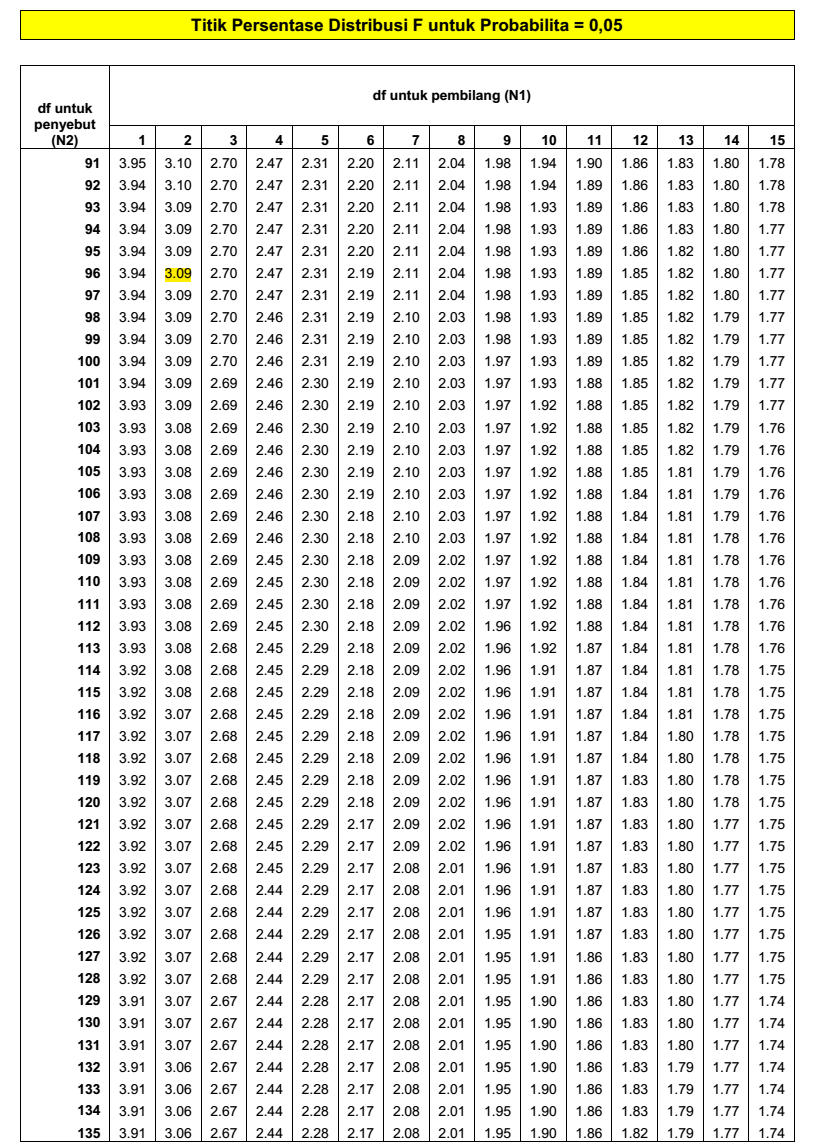 TABEL t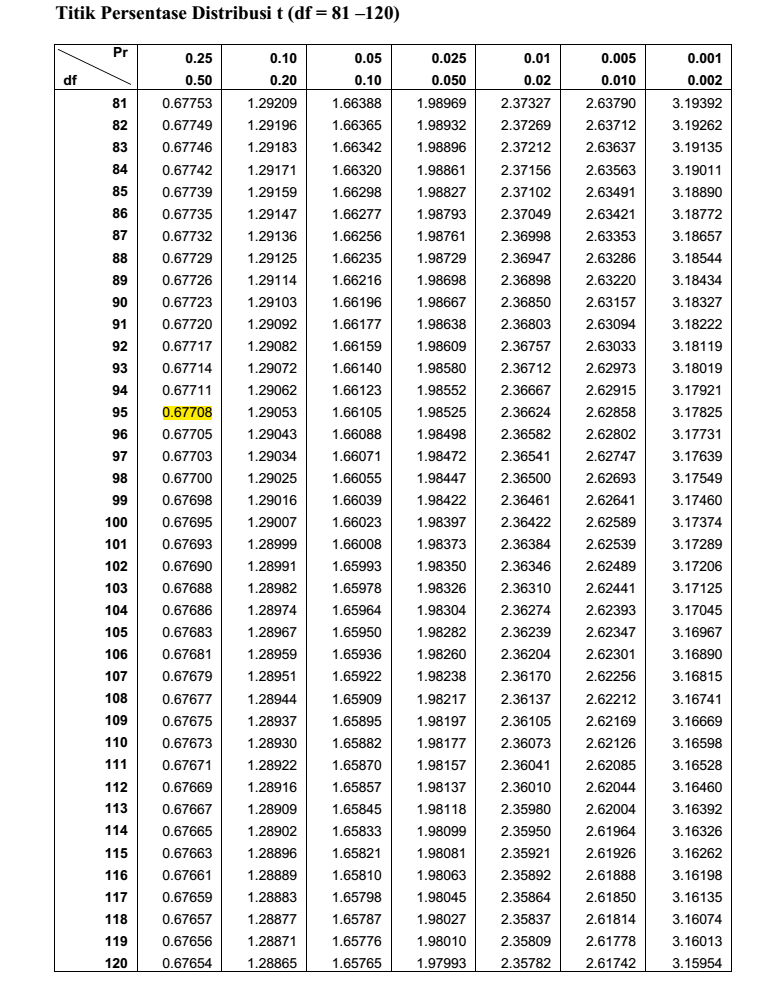 TABEL r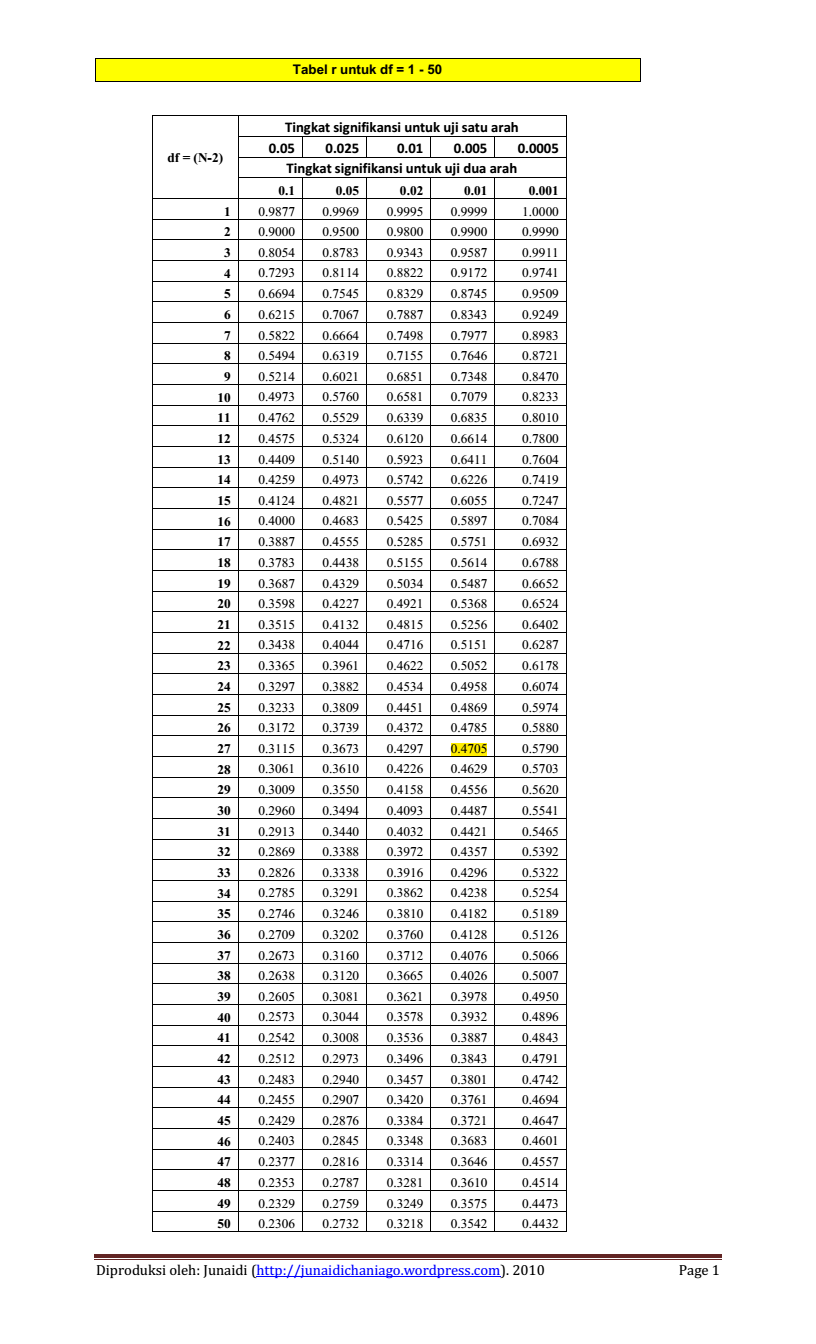 KeteranganNilaiSangat Setuju (SS)5Setuju (S)4Kurang Setuju (KS)3Tidak Setuju (TS)2Sangat Tidak Setuju (STS)1NoPERNYATAANPILIH JAWABANPILIH JAWABANPILIH JAWABANPILIH JAWABANPILIH JAWABANNoPERNYATAANSSSKSTSSTSITujuan dan KemampuanTujuan dan KemampuanTujuan dan KemampuanTujuan dan KemampuanTujuan dan KemampuanTujuan dan Kemampuan1Pegawai selalu datang pukul 07:30 dan pulang pukul 16:002Absensi yang digunakan manualIITeladan PimpinanTeladan PimpinanTeladan PimpinanTeladan PimpinanTeladan PimpinanTeladan Pimpinan3Pimpinan selalu datang tepat waktu4Pimpinan sudah memberikan teladan yang baik kepada bawahannyaIIIBalas JasaBalas JasaBalas JasaBalas JasaBalas JasaBalas Jasa5Ketidaksesuaian antara biaya yang dibayarkan dengan biaya yang telah ditetapkan6Adanya kewajaran biaya untuk mendapatkan pelayananIVKeadilanKeadilanKeadilanKeadilanKeadilanKeadilan7Waktu pelayanan yang diberikan oleh pegawai cukup singkat8Ketepatan pelaksanaan pelayanan tidak sesuai dengan jadwal waktu pelayananVWaskat (Pengawasan Melekat)Waskat (Pengawasan Melekat)Waskat (Pengawasan Melekat)Waskat (Pengawasan Melekat)Waskat (Pengawasan Melekat)Waskat (Pengawasan Melekat)9Pengawasan yang diterapkan oleh atasan kepada pegawainya sudah berjalan dengan baik10Terlihat atasan sering melakukan pengawasan kepada para pegawainyaVISanksi HukumanSanksi HukumanSanksi HukumanSanksi HukumanSanksi HukumanSanksi Hukuman11Pegawai yang datang terlambat selalu diberi sanksi12Sanksi hukuman yang diterapkan ikut mempengaruhi kedisiplinan pegawaiVIIKetegasanKetegasanKetegasanKetegasanKetegasanKetegasan13Pegawai Kantor Kelurahan Setia selalu menaati jam kerja yang telah ditentukan oleh Kantor Kelurahan Setia14Pegawai Kantor Kelurahan Setia bekerja sesuai aturan yaitu lima hari kerja dalam satu minggu. VIIIHubungan KemanusiaanHubungan KemanusiaanHubungan KemanusiaanHubungan KemanusiaanHubungan KemanusiaanHubungan Kemanusiaan15Pimpinan memperlakukan pegawai sesuai hak dan kewajiban16Adanya kebersamaan yang aktif antara atasan dan bawahan, NoPERNYATAANPILIH JAWABANPILIH JAWABANPILIH JAWABANPILIH JAWABANPILIH JAWABANPILIH JAWABANPILIH JAWABANNoPERNYATAANSSSSSKSKSTSSTSIKehandalan (Reliability)Kehandalan (Reliability)Kehandalan (Reliability)Kehandalan (Reliability)Kehandalan (Reliability)Kehandalan (Reliability)Kehandalan (Reliability)Kehandalan (Reliability)1Pegawai yang memberikan pelayanan masih terbatasPegawai yang memberikan pelayanan masih terbatas2Pegawai tidak mampu memberikan pelayanan dengan cepat kepada masyarakatPegawai tidak mampu memberikan pelayanan dengan cepat kepada masyarakatIIDaya Tanggap (Responsiveness)Daya Tanggap (Responsiveness)Daya Tanggap (Responsiveness)Daya Tanggap (Responsiveness)Daya Tanggap (Responsiveness)Daya Tanggap (Responsiveness)Daya Tanggap (Responsiveness)Daya Tanggap (Responsiveness)3Pegawai memberikan tindakan yang cepat saat masyarakat membutuhkan informasi.Pegawai memberikan tindakan yang cepat saat masyarakat membutuhkan informasi.4Pegawai tidak memiliki daya tanggap yang baik terhadap keluhan masyarakatPegawai tidak memiliki daya tanggap yang baik terhadap keluhan masyarakatIIIJaminan (Assurance)Jaminan (Assurance)Jaminan (Assurance)Jaminan (Assurance)Jaminan (Assurance)Jaminan (Assurance)Jaminan (Assurance)Jaminan (Assurance)5Pegawai memberikan pelayanan kepada masyarakat dengan pilih kasihPegawai memberikan pelayanan kepada masyarakat dengan pilih kasih6Pegawai memberikan rasa yang aman dan tertib saat masyarakat mengurus dokumen yang diperlukanPegawai memberikan rasa yang aman dan tertib saat masyarakat mengurus dokumen yang diperlukanIVPerhatian (Emphaty)Perhatian (Emphaty)Perhatian (Emphaty)Perhatian (Emphaty)Perhatian (Emphaty)Perhatian (Emphaty)Perhatian (Emphaty)Perhatian (Emphaty)7Pegawai melayani masyarakat tanpa memandang status sosial masyarakat tersebut.Pegawai melayani masyarakat tanpa memandang status sosial masyarakat tersebut.8Pegawai Kantor Kelurahan Setia menerapkan 3S (Senyum, Sapa, Salam). Pegawai Kantor Kelurahan Setia menerapkan 3S (Senyum, Sapa, Salam). VBerwujud (Tengibe)Berwujud (Tengibe)Berwujud (Tengibe)Berwujud (Tengibe)Berwujud (Tengibe)Berwujud (Tengibe)Berwujud (Tengibe)Berwujud (Tengibe)9Tersedia papan informasi alur pelayan pada Kantor Kelurahan SetiaTersedia papan informasi alur pelayan pada Kantor Kelurahan Setia10Kantor Kelurahan memiliki tempat parkir kendaraan yang cukup dan aman Kantor Kelurahan memiliki tempat parkir kendaraan yang cukup dan aman NoPERNYATAANPILIH JAWABANPILIH JAWABANPILIH JAWABANPILIH JAWABANPILIH JAWABANNoPERNYATAANSSSKSTSSTSIKecakapan PetugasKecakapan PetugasKecakapan PetugasKecakapan PetugasKecakapan PetugasKecakapan Petugas1Pelayanan yang diberikan Kantor Kelurahan Setia cepat dan tanggap dalam melayani sesuai dengan permintaan saya. 2Pegawai Kantor Kelurahan Setia memberikan informasi yang saya perlukan dengan cepat. IIKeramahan PelayananKeramahan Pelayanan3Pegawai tidak bersikap simpatik dalam memberikan pelayanan4Merasa puas atas perhatian yang diberikan pegawaiIIISuasana Lingkungan yang NyamanSuasana Lingkungan yang NyamanSuasana Lingkungan yang NyamanSuasana Lingkungan yang NyamanSuasana Lingkungan yang NyamanSuasana Lingkungan yang Nyaman5Fasilitas yang disediakan lengkap6Merasa nyaman pada saat pegawai memberikan pelayaanKedisiplinan Pegawai (X1)Kedisiplinan Pegawai (X1)Kedisiplinan Pegawai (X1)Kedisiplinan Pegawai (X1)Kedisiplinan Pegawai (X1)Kedisiplinan Pegawai (X1)Kedisiplinan Pegawai (X1)Kedisiplinan Pegawai (X1)Kedisiplinan Pegawai (X1)Kedisiplinan Pegawai (X1)Kedisiplinan Pegawai (X1)Kedisiplinan Pegawai (X1)Kedisiplinan Pegawai (X1)Kedisiplinan Pegawai (X1)Kedisiplinan Pegawai (X1)Kedisiplinan Pegawai (X1)Kedisiplinan Pegawai (X1)Kedisiplinan Pegawai (X1)Kedisiplinan Pegawai (X1)NoSkor KuesionerSkor KuesionerSkor KuesionerSkor KuesionerSkor KuesionerSkor KuesionerSkor KuesionerSkor KuesionerSkor KuesionerSkor KuesionerSkor KuesionerSkor KuesionerSkor KuesionerSkor KuesionerSkor KuesionerSkor KuesionerTotal SkorPersentaseNo12345678910111213141516Total SkorPersentase154454554454454557273,5%244543554544543556970,4%334543554544543556869,4%444443344444443346061,2%543443443443443445960,2%644444444444444446465,3%744544454544544456970,4%844444444444444446465,3%955554455555554457677,6%1055554445555554447475,5%1154454444454454446869,4%1243453343453453346061,2%1354444444444444446566,3%1454443354444443356364,3%1554554544554554547374,5%1655454555455454557576,5%1754444444444444446566,3%1844444454444444456667,3%1944544444544544446768,4%2054555554554555557778,6%2154444344444444346364,3%2244454454454454456970,4%2354454454454454457071,4%2454454444454454446869,4%2554455444454455447071,4%2634444344444444346162,2%2754455444454455447071,4%2844454454454454456970,4%2955554555555554557879,6%3055555555555555558081,6%3144554554554554557475,5%3234454454454454456869,4%3353344443343344445960,2%3453343343343343345556,1%3554343354344343356061,2%3654444454444444456768,4%3734444344444444346162,2%3844444444444444446465,3%3943343433343343435455,1%4043343443343343445657,1%4143343443343343445657,1%4255544445545544447172,4%4353343343343343345556,1%4444444344444444346263,3%4544443554444443556667,3%4654443354444443356364,3%4754443344444443346162,2%4854443354444443356364,3%4953444443443444446263,3%5044544454544544456970,4%5144344454344344456364,3%5243454343453454346263,3%5353444453443444456465,3%5454444454444444456768,4%5555555455555555457879,6%5644444554444444556869,4%5745454455455454457273,5%5844454454454454456970,4%5934454454454454456869,4%6055554455555554457677,6%6154354454354354456768,4%6254444444444444446566,3%6354444554444444556970,4%6445444455445444456970,4%6544354554354354556869,4%6654543354544543356667,3%6743343233343343235051,0%6844354554354354556869,4%6954454454454454457071,4%7054454354454454356869,4%7154454454454454457071,4%7244344444344344446162,2%7344444444444444446465,3%7444443454444443456465,3%7543543453543543456465,3%7644444454444444456667,3%7744444454444444456667,3%7854554544554554547374,5%7944444454444444456667,3%8055555555555555558081,6%8155454455455454457374,5%8255555555555555558081,6%8355455555455455557778,6%8455555555555555558081,6%8555455555455455557778,6%8655555555555555558081,6%8755555555555555558081,6%8855454555455454557576,5%8944444444444444446465,3%9044443454444443456465,3%9143543453543543456465,3%9244444454444444456667,3%9344444454444444456667,3%9454554544554554547374,5%9544444454444444456667,3%9655555555555555558081,6%9755454455455454457374,5%9855555555555555558081,6%Kualitas Pelayanan (X2)Kualitas Pelayanan (X2)Kualitas Pelayanan (X2)Kualitas Pelayanan (X2)Kualitas Pelayanan (X2)Kualitas Pelayanan (X2)Kualitas Pelayanan (X2)Kualitas Pelayanan (X2)Kualitas Pelayanan (X2)Kualitas Pelayanan (X2)Kualitas Pelayanan (X2)Kualitas Pelayanan (X2)Kualitas Pelayanan (X2)NoSkor KuesionerSkor KuesionerSkor KuesionerSkor KuesionerSkor KuesionerSkor KuesionerSkor KuesionerSkor KuesionerSkor KuesionerSkor KuesionerTotal SkorPersentaseNo12345678910Total SkorPersentase155544454554646,9%244444444444040,8%345444444444141,8%444444444444040,8%544444444433939,8%644345544344040,8%744444445223737,8%854544434534141,8%944544545454444,9%1044444444444040,8%1144444444444040,8%1254545354434242,9%1354455454544545,9%1454534354544242,9%1555555555555051,0%1654455453454444,9%1754555444444444,9%1834545543434040,8%1933423152433030,6%2045554344334040,8%2154543424544040,8%2255345454454444,9%2344343543554040,8%2445455454544545,9%2545455454544545,9%2654355354454343,9%2745353453433939,8%2854454554454545,9%2953435454423939,8%3045553234353939,8%3154345454544343,9%3244554345444242,9%3354555455554849,0%3444554455344343,9%3555345454454444,9%3643443443433636,7%3745445454544444,9%3844555455454646,9%3955554455554849,0%4055444455554646,9%4144455455554646,9%4255445444434242,9%4355544453444343,9%4454444444444141,8%4555555454544748,0%4655555555434748,0%4743444444554141,8%4855555555555051,0%4955554555554950,0%5044445544444242,9%5133444444443838,8%5244544544334040,8%5355555555555051,0%5444454543444141,8%5545555554444646,9%5655555555555051,0%5754544454434242,9%5844444444444040,8%5944455543544343,9%6044455555554748,0%6155555555555051,0%6244455545544545,9%6355555555555051,0%6444444444444040,8%6555555555444849,0%6655554455434545,9%6744444444444040,8%6855554444454545,9%6955455454444545,9%7054455555434545,9%7144444444233737,8%7255555555344748,0%7354455454544545,9%7454534354544242,9%7555555555555051,0%7654455453454444,9%7754555444444444,9%7834545543434040,8%7954543424544040,8%8045554344334040,8%8154543424544040,8%8255345454454444,9%8354455454544545,9%8454534354544242,9%8555555555555051,0%8654455453454444,9%8754555444444444,9%8834545543434040,8%8954543424544040,8%9045554344334040,8%9154543424544040,8%9255345454454444,9%9344343543554040,8%9445455454544545,9%9545455454544545,9%9654355354454343,9%9745353453433939,8%9854454554454545,9%Kepuasan Masyarakat (Y)Kepuasan Masyarakat (Y)Kepuasan Masyarakat (Y)Kepuasan Masyarakat (Y)Kepuasan Masyarakat (Y)Kepuasan Masyarakat (Y)Kepuasan Masyarakat (Y)Kepuasan Masyarakat (Y)Kepuasan Masyarakat (Y)NoSkor KuesionerSkor KuesionerSkor KuesionerSkor KuesionerSkor KuesionerSkor KuesionerTotal SkorPersentaseNo123456Total SkorPersentase15555553030,6%24555442727,6%33545542626,5%44545442626,5%54444442424,5%62444442222,4%74555552929,6%85454442626,5%95555553030,6%105444442525,5%115555553030,6%125443432323,5%135544542727,6%145555553030,6%154555552929,6%164555442727,6%174545452727,6%185445452727,6%195555442828,6%204555552929,6%215444442525,5%225544442626,5%235544442626,5%245544442626,5%255544442626,5%265544432525,5%275444442525,5%285544442626,5%295443342323,5%305555553030,6%314555552929,6%325444542626,5%335443342323,5%345444442525,5%355444442525,5%365544542727,6%375555553030,6%385555553030,6%395444452626,5%405444552727,6%415433452424,5%425555542929,6%435444432424,5%443444442323,5%455555542929,6%464555542828,6%473544432323,5%485545442727,6%495445542727,6%504545552828,6%514555542828,6%524544442525,5%533555542727,6%545544542727,6%555555442828,6%565455552929,6%575555553030,6%583444442323,5%594445442525,5%603544442424,5%614555552929,6%624444442424,5%635555553030,6%644444542525,5%653555552828,6%664445542626,5%674443332121,4%685555553030,6%694455442626,5%704454452626,5%714555552929,6%725555553030,6%735455552929,6%745555553030,6%755555553030,6%765555553030,6%775555553030,6%785555542929,6%794544452626,5%805555553030,6%815555553030,6%825555553030,6%835555553030,6%845555553030,6%855555553030,6%864545552828,6%875554442727,6%885555542929,6%895555553030,6%905555553030,6%915555553030,6%925555553030,6%934545552828,6%945554442727,6%955555542929,6%964444442424,5%974444442424,5%985455452828,6%CorrelationsCorrelationsCorrelationsCorrelationsCorrelationsCorrelationsCorrelationsCorrelationsCorrelationsCorrelationsCorrelationsCorrelationsCorrelationsCorrelationsCorrelationsCorrelationsCorrelationsCorrelationsCorrelationsX1 1X1 2X1 3X1 4X1 5X1 6X1 7X1 8X1 9X1 10X1 11X1 12X1 13X1 14X1 15X1 16SKORTOTALX11Pearson Correlation1,320**,174,342**,311**,156,073,320**,174,342**,320**,174,342**,311**,156,073,406**X11Sig. (2-tailed),001,087,001,002,125,478,001,087,001,001,087,001,002,125,478,000X11N9898989898989898989898989898989898X12Pearson Correlation,320**1,487**,492**,613**,458**,454**1,000**,487**,492**1,000**,487**,492**,613**,458**,454**,833**X12Sig. (2-tailed),001,000,000,000,000,000,000,000,000,000,000,000,000,000,000,000X12N9898989898989898989898989898989898X13Pearson Correlation,174,487**1,287**,359**,406**,293**,487**1,000**,287**,487**1,000**,287**,359**,406**,293**,695**X13Sig. (2-tailed),087,000,004,000,000,003,000,000,004,000,000,004,000,000,003,000X13N9898989898989898989898989898989898X14Pearson Correlation,342**,492**,287**1,567**,435**,275**,492**,287**1,000**,492**,287**1,000**,567**,435**,275**,712**X14Sig. (2-tailed),001,000,004,000,000,006,000,004,000,000,004,000,000,000,006,000X14N9898989898989898989898989898989898X15Pearson Correlation,311**,613**,359**,567**1,516**,222*,613**,359**,567**,613**,359**,567**1,000**,516**,222*,752**X15Sig. (2-tailed),002,000,000,000,000,028,000,000,000,000,000,000,000,000,028,000X15N9898989898989898989898989898989898X16Pearson Correlation,156,458**,406**,435**,516**1,401**,458**,406**,435**,458**,406**,435**,516**1,000**,401**,719**X16Sig. (2-tailed),125,000,000,000,000,000,000,000,000,000,000,000,000,000,000,000X16N9898989898989898989898989898989898X17Pearson Correlation,073,454**,293**,275**,222*,401**1,454**,293**,275**,454**,293**,275**,222*,401**1,000**,561**X17Sig. (2-tailed),478,000,003,006,028,000,000,003,006,000,003,006,028,000,000,000X17N9898989898989898989898989898989898X18Pearson Correlation,320**1,000**,487**,492**,613**,458**,454**1,487**,492**1,000**,487**,492**,613**,458**,454**,833**X18Sig. (2-tailed),001,000,000,000,000,000,000,000,000,000,000,000,000,000,000,000X18N9898989898989898989898989898989898X19Pearson Correlation,174,487**1,000**,287**,359**,406**,293**,487**1,287**,487**1,000**,287**,359**,406**,293**,695**X19Sig. (2-tailed),087,000,000,004,000,000,003,000,004,000,000,004,000,000,003,000X19N9898989898989898989898989898989898X110Pearson Correlation,342**,492**,287**1,000**,567**,435**,275**,492**,287**1,492**,287**1,000**,567**,435**,275**,712**X110Sig. (2-tailed),001,000,004,000,000,000,006,000,004,000,004,000,000,000,006,000X110N9898989898989898989898989898989898X111Pearson Correlation,320**1,000**,487**,492**,613**,458**,454**1,000**,487**,492**1,487**,492**,613**,458**,454**,833**X111Sig. (2-tailed),001,000,000,000,000,000,000,000,000,000,000,000,000,000,000,000X111N9898989898989898989898989898989898X112Pearson Correlation,174,487**1,000**,287**,359**,406**,293**,487**1,000**,287**,487**1,287**,359**,406**,293**,695**X112Sig. (2-tailed),087,000,000,004,000,000,003,000,000,004,000,004,000,000,003,000X112N9898989898989898989898989898989898X113Pearson Correlation,342**,492**,287**1,000**,567**,435**,275**,492**,287**1,000**,492**,287**1,567**,435**,275**,712**X113Sig. (2-tailed),001,000,004,000,000,000,006,000,004,000,000,004,000,000,006,000X113N9898989898989898989898989898989898X114Pearson Correlation,311**,613**,359**,567**1,000**,516**,222*,613**,359**,567**,613**,359**,567**1,516**,222*,752**X114Sig. (2-tailed),002,000,000,000,000,000,028,000,000,000,000,000,000,000,028,000X114N9898989898989898989898989898989898X115Pearson Correlation,156,458**,406**,435**,516**1,000**,401**,458**,406**,435**,458**,406**,435**,516**1,401**,719**X115Sig. (2-tailed),125,000,000,000,000,000,000,000,000,000,000,000,000,000,000,000X115N9898989898989898989898989898989898X116Pearson Correlation,073,454**,293**,275**,222*,401**1,000**,454**,293**,275**,454**,293**,275**,222*,401**1,561**X116Sig. (2-tailed),478,000,003,006,028,000,000,000,003,006,000,003,006,028,000,000X116N9898989898989898989898989898989898SKORTOTALPearson Correlation,406**,833**,695**,712**,752**,719**,561**,833**,695**,712**,833**,695**,712**,752**,719**,561**1SKORTOTALSig. (2-tailed),000,000,000,000,000,000,000,000,000,000,000,000,000,000,000,000SKORTOTALN9898989898989898989898989898989898**. Correlation is significant at the 0.01 level (2-tailed).**. Correlation is significant at the 0.01 level (2-tailed).**. Correlation is significant at the 0.01 level (2-tailed).**. Correlation is significant at the 0.01 level (2-tailed).**. Correlation is significant at the 0.01 level (2-tailed).**. Correlation is significant at the 0.01 level (2-tailed).**. Correlation is significant at the 0.01 level (2-tailed).**. Correlation is significant at the 0.01 level (2-tailed).**. Correlation is significant at the 0.01 level (2-tailed).**. Correlation is significant at the 0.01 level (2-tailed).**. Correlation is significant at the 0.01 level (2-tailed).**. Correlation is significant at the 0.01 level (2-tailed).**. Correlation is significant at the 0.01 level (2-tailed).**. Correlation is significant at the 0.01 level (2-tailed).**. Correlation is significant at the 0.01 level (2-tailed).**. Correlation is significant at the 0.01 level (2-tailed).**. Correlation is significant at the 0.01 level (2-tailed).**. Correlation is significant at the 0.01 level (2-tailed).**. Correlation is significant at the 0.01 level (2-tailed).*. Correlation is significant at the 0.05 level (2-tailed).*. Correlation is significant at the 0.05 level (2-tailed).*. Correlation is significant at the 0.05 level (2-tailed).*. Correlation is significant at the 0.05 level (2-tailed).*. Correlation is significant at the 0.05 level (2-tailed).*. Correlation is significant at the 0.05 level (2-tailed).*. Correlation is significant at the 0.05 level (2-tailed).*. Correlation is significant at the 0.05 level (2-tailed).*. Correlation is significant at the 0.05 level (2-tailed).*. Correlation is significant at the 0.05 level (2-tailed).*. Correlation is significant at the 0.05 level (2-tailed).*. Correlation is significant at the 0.05 level (2-tailed).*. Correlation is significant at the 0.05 level (2-tailed).*. Correlation is significant at the 0.05 level (2-tailed).*. Correlation is significant at the 0.05 level (2-tailed).*. Correlation is significant at the 0.05 level (2-tailed).*. Correlation is significant at the 0.05 level (2-tailed).*. Correlation is significant at the 0.05 level (2-tailed).*. Correlation is significant at the 0.05 level (2-tailed).CorrelationsCorrelationsCorrelationsCorrelationsCorrelationsCorrelationsCorrelationsCorrelationsCorrelationsCorrelationsCorrelationsCorrelationsCorrelationsX2 1X2 2X2 3X2 4X2 5X2 6X2 7X2 8X2 9X2 10SKOR TOTALX21Pearson Correlation1,286**,150,206*,198,048,190,354**,309**,340**,555**X21Sig. (2-tailed),004,140,042,051,638,061,000,002,001,000X21N9898989898989898989898X22Pearson Correlation,286**1,145,453**,237*,157,314**,326**,075,228*,573**X22Sig. (2-tailed),004,155,000,019,122,002,001,465,024,000X22N9898989898989898989898X23Pearson Correlation,150,1451,128-,025,045-,191,360**,077-,097,280**X23Sig. (2-tailed),140,155,209,804,663,059,000,448,341,005X23N9898989898989898989898X24Pearson Correlation,206*,453**,1281,389**,333**,260**,370**,038,310**,635**X24Sig. (2-tailed),042,000,209,000,001,010,000,714,002,000X24N9898989898989898989898X25Pearson Correlation,198,237*-,025,389**1,320**,579**,303**,096,178,618**X25Sig. (2-tailed),051,019,804,000,001,000,002,349,079,000X25N9898989898989898989898X26Pearson Correlation,048,157,045,333**,320**1,072,277**,187,195,498**X26Sig. (2-tailed),638,122,663,001,001,484,006,065,054,000X26N9898989898989898989898X27Pearson Correlation,190,314**-,191,260**,579**,0721,183,079,221*,520**X27Sig. (2-tailed),061,002,059,010,000,484,072,439,029,000X27N9898989898989898989898X28Pearson Correlation,354**,326**,360**,370**,303**,277**,1831,123,262**,651**X28Sig. (2-tailed),000,001,000,000,002,006,072,227,009,000X28N9898989898989898989898X29Pearson Correlation,309**,075,077,038,096,187,079,1231,440**,463**X29Sig. (2-tailed),002,465,448,714,349,065,439,227,000,000X29N9898989898989898989898X210Pearson Correlation,340**,228*-,097,310**,178,195,221*,262**,440**1,591**X210Sig. (2-tailed),001,024,341,002,079,054,029,009,000,000X210N9898989898989898989898SKORTOTALPearson Correlation,555**,573**,280**,635**,618**,498**,520**,651**,463**,591**1SKORTOTALSig. (2-tailed),000,000,005,000,000,000,000,000,000,000SKORTOTALN9898989898989898989898**. Correlation is significant at the 0.01 level (2-tailed).**. Correlation is significant at the 0.01 level (2-tailed).**. Correlation is significant at the 0.01 level (2-tailed).**. Correlation is significant at the 0.01 level (2-tailed).**. Correlation is significant at the 0.01 level (2-tailed).**. Correlation is significant at the 0.01 level (2-tailed).**. Correlation is significant at the 0.01 level (2-tailed).**. Correlation is significant at the 0.01 level (2-tailed).**. Correlation is significant at the 0.01 level (2-tailed).**. Correlation is significant at the 0.01 level (2-tailed).**. Correlation is significant at the 0.01 level (2-tailed).**. Correlation is significant at the 0.01 level (2-tailed).**. Correlation is significant at the 0.01 level (2-tailed).*. Correlation is significant at the 0.05 level (2-tailed).*. Correlation is significant at the 0.05 level (2-tailed).*. Correlation is significant at the 0.05 level (2-tailed).*. Correlation is significant at the 0.05 level (2-tailed).*. Correlation is significant at the 0.05 level (2-tailed).*. Correlation is significant at the 0.05 level (2-tailed).*. Correlation is significant at the 0.05 level (2-tailed).*. Correlation is significant at the 0.05 level (2-tailed).*. Correlation is significant at the 0.05 level (2-tailed).*. Correlation is significant at the 0.05 level (2-tailed).*. Correlation is significant at the 0.05 level (2-tailed).*. Correlation is significant at the 0.05 level (2-tailed).*. Correlation is significant at the 0.05 level (2-tailed).CorrelationsCorrelationsCorrelationsCorrelationsCorrelationsCorrelationsCorrelationsCorrelationsCorrelationsY 1Y 2Y 3Y 4Y 5Y 6SKORTOTALY1Pearson Correlation1,085,202*,032,133,180,428**Y1Sig. (2-tailed),404,047,755,190,076,000Y1N98989898989898Y2Pearson Correlation,0851,488**,539**,494**,299**,653**Y2Sig. (2-tailed),404,000,000,000,003,000Y2N98989898989898Y3Pearson Correlation,202*,488**1,694**,545**,475**,791**Y3Sig. (2-tailed),047,000,000,000,000,000Y3N98989898989898Y4Pearson Correlation,032,539**,694**1,709**,558**,822**Y4Sig. (2-tailed),755,000,000,000,000,000Y4N98989898989898Y5Pearson Correlation,133,494**,545**,709**1,568**,807**Y5Sig. (2-tailed),190,000,000,000,000,000Y5N98989898989898Y6Pearson Correlation,180,299**,475**,558**,568**1,734**Y6Sig. (2-tailed),076,003,000,000,000,000Y6N98989898989898SKORTOTALPearson Correlation,428**,653**,791**,822**,807**,734**1SKORTOTALSig. (2-tailed),000,000,000,000,000,000SKORTOTALN98989898989898*. Correlation is significant at the 0.05 level (2-tailed).*. Correlation is significant at the 0.05 level (2-tailed).*. Correlation is significant at the 0.05 level (2-tailed).*. Correlation is significant at the 0.05 level (2-tailed).*. Correlation is significant at the 0.05 level (2-tailed).*. Correlation is significant at the 0.05 level (2-tailed).*. Correlation is significant at the 0.05 level (2-tailed).*. Correlation is significant at the 0.05 level (2-tailed).*. Correlation is significant at the 0.05 level (2-tailed).**. Correlation is significant at the 0.01 level (2-tailed).**. Correlation is significant at the 0.01 level (2-tailed).**. Correlation is significant at the 0.01 level (2-tailed).**. Correlation is significant at the 0.01 level (2-tailed).**. Correlation is significant at the 0.01 level (2-tailed).**. Correlation is significant at the 0.01 level (2-tailed).**. Correlation is significant at the 0.01 level (2-tailed).**. Correlation is significant at the 0.01 level (2-tailed).**. Correlation is significant at the 0.01 level (2-tailed).Reliability StatisticsReliability StatisticsCronbach's AlphaN of Items,93016Reliability StatisticsReliability StatisticsCronbach's AlphaN of Items,72110Reliability StatisticsReliability StatisticsCronbach's AlphaN of Items,7856